Registratienummer      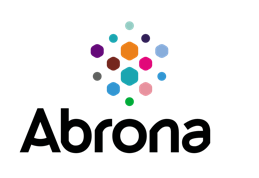 (in te vullen door Abrona)	Aanmeldformulier Abrona Behandeling en Expertise* 	Alleen mogelijk indien cliënt  jonger is dan 18 jaar.* *	Graag ontvangt Abrona een kopie van de beschikking van de rechtbank.* Huisartsenverwijzing is verplichtOp basis van de aanmelding wordt een behandeldossier geopend in een beveiligde omgeving. Uw gegevens worden vertrouwelijk behandeld.U kunt zich als volgt aanmelden:U kunt dit formulier en benodigde informatie per post of gescand per e-mail versturen. 
Dit formulier moet voorzien zijn van een handtekening.Graag bij de 1e afspraak uw ID meenemen voor een identificatiecontrole.Vervolg aanmelding:Na ontvangst van dit formulier neemt de zorgadviseur contact met u op over uw aanmelding. Abrona Behandeling en Expertise is tijdens werkdagen telefonisch bereikbaar op telefoonnummer 088 201 9302 of via behandelingexpertise@abrona.nl1.  Cliëntgegevens1.  Cliëntgegevens1.  Cliëntgegevens1.  Cliëntgegevens1.  CliëntgegevensAchternaam, voorletter(s)RoepnaamGeboortedatum Geslacht Man VrouwGeboorteplaatsStraat met huisnummerPostcode en woonplaatsBSNE-mailadresTel. nummerNationaliteitMobiel nummerZorgverzekeraarPolisnummer2.  Wettelijk vertegenwoordiger2.  Wettelijk vertegenwoordiger2.  Wettelijk vertegenwoordiger2.  Wettelijk vertegenwoordiger2.  Wettelijk vertegenwoordiger2.  Wettelijk vertegenwoordiger2.  Wettelijk vertegenwoordiger2.  Wettelijk vertegenwoordigerU bent wettelijk vertegenwoordiger ja (dan s.v.p. gegevens invullen)             ja (dan s.v.p. gegevens invullen)             ja (dan s.v.p. gegevens invullen)             nee (dan onder 3 gegevens contactpersoon invullen)   nee (dan onder 3 gegevens contactpersoon invullen)   nee (dan onder 3 gegevens contactpersoon invullen)   nee (dan onder 3 gegevens contactpersoon invullen)  Achternaam, voorletter(s)GeslachtGeslachtGeslacht Man VrouwStraat met huisnummerPostcode en woonplaatsTel. nummerTel. nummerTel. nummerE-mailadresMobiel nummerMobiel nummerMobiel nummerRelatie tot cliënt Ouder*                Gezinsvoogd*                               Voogd           Mentor**       Voogd           Mentor**       Voogd           Mentor** Curator** Bewindvoerder** Curator** Bewindvoerder** Curator** Bewindvoerder**Bent u contactpersoon ja                                              ja                                              ja                                              nee (dan gegevens onder 3 invullen) nee (dan gegevens onder 3 invullen) nee (dan gegevens onder 3 invullen) nee (dan gegevens onder 3 invullen)3. Indien de wettelijke vertegenwoordiger niet de contactpersoon is voor maken van afspraken en het opvragen van informatie, dan graag hier gegevens van contactpersoon invullen3. Indien de wettelijke vertegenwoordiger niet de contactpersoon is voor maken van afspraken en het opvragen van informatie, dan graag hier gegevens van contactpersoon invullen3. Indien de wettelijke vertegenwoordiger niet de contactpersoon is voor maken van afspraken en het opvragen van informatie, dan graag hier gegevens van contactpersoon invullen3. Indien de wettelijke vertegenwoordiger niet de contactpersoon is voor maken van afspraken en het opvragen van informatie, dan graag hier gegevens van contactpersoon invullen3. Indien de wettelijke vertegenwoordiger niet de contactpersoon is voor maken van afspraken en het opvragen van informatie, dan graag hier gegevens van contactpersoon invullenAchternaam, voorletter (s)Geslacht Man VrouwStraat met huisnummerPostcodeWoonplaatsTel. nummerE-mailadresMobiel nummerRelatie tot cliëntNaam organisatie4. Huisarts4. Huisarts4. Huisarts4. Huisarts4. HuisartsAchternaam, voorletter (s)Geslacht Man VrouwStraat met huisnummerPostcode en woonplaatsTel. nummerE-mailadresMobiel nummer5. Aanmelding Behandeling en Expertise Fysiotherapie* Logopedie* Ergotherapie* Diëtetiek* Gedragstherapie Systeemtherapie & relatietherapie Vaktherapie (non- verbale therapie)  Psychodiagnostiek Consult arts verstandelijk gehandicapten (AVG)*  anders:  Er is ook een aanmelding bij Abrona gedaan voor WLZ-wonen, dagbesteding of WMO-begeleiding
       (dit ter informatie voor de zorgadviseur)6. Zijn er op dit moment andere hulpverleners bij u / de cliënt betrokken? Zo ja, wie6. Zijn er op dit moment andere hulpverleners bij u / de cliënt betrokken? Zo ja, wie6. Zijn er op dit moment andere hulpverleners bij u / de cliënt betrokken? Zo ja, wie6. Zijn er op dit moment andere hulpverleners bij u / de cliënt betrokken? Zo ja, wie6. Zijn er op dit moment andere hulpverleners bij u / de cliënt betrokken? Zo ja, wieA. Achternaam, voorletter (s)Geslacht Man VrouwStraat met huisnummerPostcodeWoonplaatsTel. nummerE-mailadresMobiel nummerOrganisatieB. Achternaam, voorletter (s)Geslacht Man VrouwStraat met huisnummerPostcodeWoonplaatsTel. nummerE-mailadresMobiel nummerOrganisatie7. Omschrijving hulpvraag/probleem (verplicht in te vullen)Beschrijving van de hulpvraag vanuit de cliënt en aanmelder
 In bijlage. Omschrijving behandelvraag/ probleembeschrijving:
Bij digitaal invullen wordt dit vak groter:8A. Wat is uw huidige woonsituatie8B. Waaruit bestaat uw bezigheid overdag? Inwonend bij ouders of familie Bezoek school/ volg opleiding Zelfstandig wonend Betaalde baan Zelfstandig wonend met partner/ gezin Activiteitencentrum Anders, namelijk       Anders, namelijk      9.  Kopie graag meesturen Indien aanwezig (kopie) bewijs RM of IBS WLZ- indicatie (indien aanwezig) Een verwijzing van de (huis-) arts is nodig voor consultatie AVG en paramedische behandeling. Zie verder punt 12.10. In te vullen als diensten op basis van declaratie worden geleverdIndien cliënt in een andere Wlz-erkende instelling verblijft op basis van een ZZP 3 t/m 7VG inclusief behandeling, kan Abrona alleen consultatie, behandeling en diagnostiek verlenen op declaratiebasis.10. In te vullen als diensten op basis van declaratie worden geleverdIndien cliënt in een andere Wlz-erkende instelling verblijft op basis van een ZZP 3 t/m 7VG inclusief behandeling, kan Abrona alleen consultatie, behandeling en diagnostiek verlenen op declaratiebasis.10. In te vullen als diensten op basis van declaratie worden geleverdIndien cliënt in een andere Wlz-erkende instelling verblijft op basis van een ZZP 3 t/m 7VG inclusief behandeling, kan Abrona alleen consultatie, behandeling en diagnostiek verlenen op declaratiebasis.10. In te vullen als diensten op basis van declaratie worden geleverdIndien cliënt in een andere Wlz-erkende instelling verblijft op basis van een ZZP 3 t/m 7VG inclusief behandeling, kan Abrona alleen consultatie, behandeling en diagnostiek verlenen op declaratiebasis.10. In te vullen als diensten op basis van declaratie worden geleverdIndien cliënt in een andere Wlz-erkende instelling verblijft op basis van een ZZP 3 t/m 7VG inclusief behandeling, kan Abrona alleen consultatie, behandeling en diagnostiek verlenen op declaratiebasis.Organisatie/afdeling/ locatieNaam financiële bevoegdeGeslacht Man VrouwStraat met huisnummerPostcodeWoonplaatsTel. nummerE-mailadresMobiel nummer11. Als aanvulling bij uw aanmelding ontvangen wij graag aanvullende informatie11. Als aanvulling bij uw aanmelding ontvangen wij graag aanvullende informatieKopie van recent zorgplan/ondersteuningsplanschoolverslagen of rapportage over dagbestedingKopie diagnostisch onderzoekKopie (para)medische verslagenKopie psychologische of psychiatrische verslagen.Kopie IQ-/niveaubepaling12. Akkoordverklaring aanmelding12. Akkoordverklaring aanmelding12. Akkoordverklaring aanmelding12. Akkoordverklaring aanmeldingIk verklaar dit formulier naar waarheid te hebben ingevuld en ga akkoord met de verwerking (op papier en digitaal) van mijn gegevens binnen Abrona.Ik verklaar dit formulier naar waarheid te hebben ingevuld en ga akkoord met de verwerking (op papier en digitaal) van mijn gegevens binnen Abrona.Ik verklaar dit formulier naar waarheid te hebben ingevuld en ga akkoord met de verwerking (op papier en digitaal) van mijn gegevens binnen Abrona.Ik verklaar dit formulier naar waarheid te hebben ingevuld en ga akkoord met de verwerking (op papier en digitaal) van mijn gegevens binnen Abrona.Naam cliëntNaam wettelijk vertegenwoordiger:Handtekening cliëntHandtekening wettelijk vertegenwoordigerDatum:Per e-mail

Via e-mailadres:           behandelingexpertise@abrona.nlPer post (geen postzegel)Abrona Behandeling en Expertise
T.a.v. de zorgadviseurAntwoordnummer 23700 WB Zeist